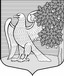 Ленинградская областьЛужский муниципальный районАдминистрация Ретюнского  сельского поселенияПОСТАНОВЛЕНИЕОт 28 декабря 2018 года                          № 182Об утверждении Положения «Об организации и порядке проведения дискотек в  МУ  «Культурно-досуговый  центр»  Ретюнского  сельского поселения Лужского муниципального района Ленинградской областиРуководствуясь Федеральным законом  от 06.10.2003 N 131-ФЗ (ред. от 30.12.2015) «Об общих принципах организации местного самоуправления в Российской Федерации», Уставом МО Ретюнского  сельского  поселения  Лужского муниципального района Ленинградской области и в целях упорядочения организации и проведения дискотек в Ретюнском  ДК  администрации   Ретюнского  сельское поселение Лужского муниципального района Ленинградской областиПОСТАНОВЛЯЕТ:Утвердить Положение «Об организации и порядке проведения дискотек в Ретюнском  ДК  Ретюнского  сельского поселения (приложение 1).Опубликовать настоящее постановление на официальном сайте администрации Ретюнского  сельского поселения  ретюнь.рф.Контроль за исполнением постановления оставляю за собой.И.О. главы администрацииРетюнского  сельского  поселения                                 К.С. Наумов                    Приложение 1к постановлению администрацииРетюнского сельского поселения№ 182 от 28 декабря 2018 года.ПоложениеОб организации и порядке проведения дискотек в Ретюнском ДК Ретюнского сельского поселенияОбщие положения            1.1. Настоящее Положение определяет порядок организации и проведения дискотек в Ретюнском  ДК  Ретюнского сельского поселения Лужского муниципального района Ленинградской области (далее  ДК д. Ретюнь)            1.2. В своей деятельности по организации и проведению дискотек  в  ДК д. Ретюнь руководствуется:— действующим законодательством РФ: Гражданским Кодексом, Кодексом Российской Федерации об административных правонарушениях» от 30.21.2001 г. №195-ФЗ, Федеральным законом от 10.07.2001 №87-ФЗ «Об ограничении курения табака», Законом РФ «Защите прав потребителей» от 07.02.1992 года №2300-1, Федеральным законом от 22.11.1995 года №171-ФЗ «О государственном регулировании производства и оборота этилового спирта, алкогольной и спиртосодержащей продукции и об ограничении потрбления (распития) алкогольной продукции».;— Уставом;— данным Положением.            1.3. В настоящем Положении под дискотекой понимается проведение культурно-досугового молодежного мероприятия (программы), основой которой являются танцы под музыкальное сопровождение, проводимые на открытой или закрытой площадке.Порядок организации и проведения дискотек            2.1. Цены на входные билеты формируются на основе калькуляции, согласовываются с Главой администрации  Ретюнского  сельского поселения и утверждаются решением Совета депутатов Ретюнского сельского поселения.            2.2. Время проведения дискотек:- с 01 сентября по 30 апреля  с 21.00 часов до 24.00 часов,- с 1 мая  по 31 августа с 22.00 часов до 01.00 часа.- обязательными для проведения являются дискотеки в праздничные даты.- дискотеки по субботам, не являющимися предпраздничным или праздничными днями, проводятся сотрудниками  Ретюнского ДК для желающих по предварительной договорённости и при наличии на мероприятии не менее 10 человек.2.3. Включить в правила поведения на дискотеке обязательные пункты:2.3.1  Посетитель дискотеки должен:-  соблюдать общепринятые нормы поведения граждан в общественных местах; -  не оставлять без присмотра личные вещи и одежду;-  в случае причинения ущерба ДК, вследствие порчи имущества, возместить ущерб в денежной форме из расчета фактической стоимости имущества, согласно инвентарной ведомости ДК, стоимости доставки и установки указанного имущества;- выполнять законные требования администрации ДК, соблюдать порядок и чистоту на территории ДК;2.3.2 Посетителю дискотеки запрещается:-  проходить в здание ДК в грязной и имеющей сильный устойчивый запах одежде;-  находиться в помещении ДК и на прилегающей территории в состоянии алкогольного, наркотического или иного токсического опьянения;- приносить и употреблять в здание ДК алкогольные и спиртосодержащие напитки, наркотические и ядовитые вещества;-  курить в здании ДК и прилегающей территории, кроме специально отведенного места;-  пользоваться в помещении ДК огнём, пиротехническими устройствами (фейерверками, бенгальскими огнями, петардами и т.п.);-  проносить огнестрельное и холодное оружие, взрывчатые, токсические, легко воспламеняющиеся вещества, вещества с резким запахом;-  делать сотрудникам ДК предложения, невыполнимого или непристойного характера, унижать и оскорблять их, отвлекать их от выполнения служебных обязанностей;-  проходить в служебные помещения и на рабочие места сотрудников ДК без особого разрешения;- нарушать общественный порядок (в том числе громко, нецензурно выражаться, оскорбительно приставать к посетителям и персоналу и иным образом демонстративно провоцировать конфликты);- сознательно и несознательно наносить вред имуществу ДК и других посетителей;-  посещать ДК с животными (за исключением, когда животное является участником мероприятия);- входить в фойе ДК с колясками, самокатами, велосипедами и т.д.;- выносить имущество, оборудование и другие материальные ценности из помещения ДК;2.4.  Сотрудник ДК вправе:-  при нарушении настоящих правил не допускать в помещение ДК и на прилегающую территорию или удалить нарушителя без объяснения причин (без возврата денег оплаченных за дискотеку);- в случае совершения посетителем правонарушения, вызывать сотрудников полиции и задерживать нарушителя до их приезда;- использовать для обеспечения безопасности посетителей видеонаблюдение  и осмотр личных вещей на предмет наличия запрещенных к вносу вещей.2.5. Администрация и сотрудники ДК не несут ответственности за:- ухудшение состояния здоровья посетителей, вызванное нарушениями правил поведения и правил безопасности при проведении дискотеки;- причинение вреда здоровью посетителей или хищения и порчи имущества из-за противоправных действий третьих лиц на дискотеке;- за утерянное, забытое или оставленное без присмотра имущество. 2.4. Сотрудники Ретюнского  ДК размещают правила поведения на дискотеке на информационном стенде учреждения. 2.5. Сотрудники Ретюнский  ДК имеет право отменить проведение молодежной дискотеки:— при возникновении конфликтных ситуаций и хулиганских действий, мешающих проведению мероприятия.            2.6. За порчу муниципального имущества Ретюнского  ДК посетители несут ответственность в установленном законом порядке.            2.7. Контроль за соблюдением порядка на дискотеках осуществляется силами сотрудников   Ретюнского ДК.Контроль и ответственность за нарушение настоящего Положения.            3.1. Ответственность за проведение дискотеки в  Ретюнском  ДК д. Ретюнь несет директор  КДЦ , который       в свою очередь имеет право назначить дежурных на время проведения дискотеки из числа работников   Ретюнского  ДК.            3.2. Сотрудники учреждений культуры, участвующие в организации и проведении дискотек, обязаны:— соблюдать трудовую дисциплину, добросовестно выполнять должностные инструкции;— соблюдать требования техники безопасности;— бережно использовать технические средства, музыкальную, звуковую, усилительную и другую аппаратуру;— содействовать соблюдению правил поведения на дискотеке посетителями;— пресекать и предупреждать незаконный оборот наркотиков на дискотеке.Имеют право:  не допускать на дискотеку лиц с признаками  наркотического и алкогольного опьянения, а также удалять с дискотеки нарушителей правопорядка.            3.3. За нарушение настоящего Положения виновные лица несут административную ответственность в соответствии с действующим законодательством Российской Федерации.            3.4. Наложение мер административной ответственности не освобождает виновных лиц от обязанностей по устранению допущенных нарушений и возмещению причиненного ущерба.